D aily Routines and TimeName: 	Date:  	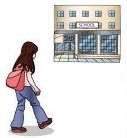 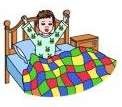 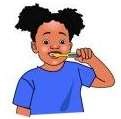 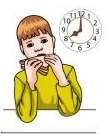 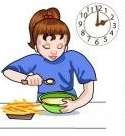 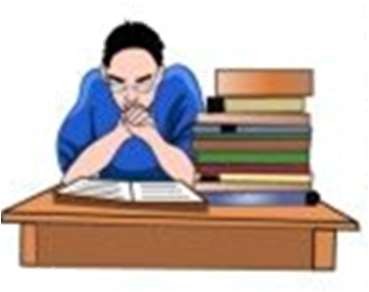 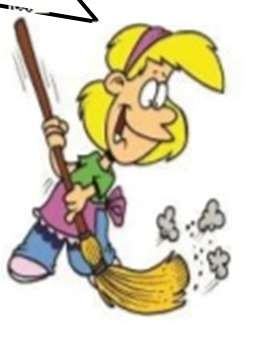 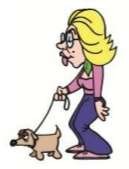 1º Write two things you do in the morning, two in the afternoon and two in the evening.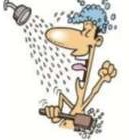 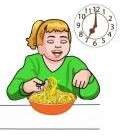 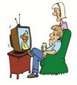 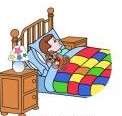 Example: I wake up and I brush my teeth in the morning. 	. 	. 	.